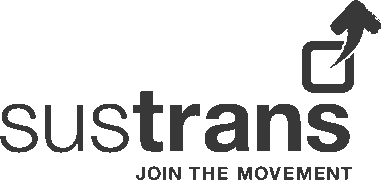 Job DescriptionJob title:  	Network Development ManagerReference:			SUS2936Salary:			Grade G:  £27,255 per annumContract:			PermanentHours:			37.5 hours per weekBase:	Regional office/Flexible (home base) – North East	Note: this role will require the post-holder to travel and work at other locations as necessary to undertake projects on behalf of Sustrans.Job purpose:To proactively develop cycle routes and networks, including National Cycle Network (NCN), by project managing schemes from land acquisition and fund assembly through to construction. To undertake network studies, feasibility studies and cycle route design, taking responsibility for generating funding for future work. To be responsible for liaising with Local Authorities and other partners to secure new opportunities for Sustrans to influence cycle network development through consultation and paid work and to work with other Sustrans teams, community and volunteer groups to support the development and maintenance of the NCN.Place in Organisational Structure:The post holder reports to Head of Network Development, North.Key relationships: Internal:         Head of Network Development, NorthEngland Director, North		Other Network Development Managers across the UK                      Delivery Manager                      Land Manager                      Technician                       Head of Mapping Services		Engineering and Design teams across the UK		Partnerships Manager and their teamExternal:	Local authority and other clients and funders, including key senior officers and decision-makers		Local Enterprise Partnerships (LEPs)		Devolved administrations and Combined Transport AuthoritiesLocal volunteersLocal supporters		Landowners and other key delivery partnersKey responsibilities:Delivery of projects or services:To deliver feasibility studies, cycle network plans and other paid services in line with partner, funder and Sustrans requirements.To project manage or work with the construction and maintenance team to ensure the delivery of network development projects To coordinate and influence the strategic development of the National Cycle Network (NCN) and promote improvements to the regional and local cycling and walking networks in the North.To act as first point of contact for Sustrans’ infrastructure work in the North.To undertake work individually on agreed projects or as part of a regional and national delivery team when required.To be responsible for monitoring and commenting on planning applications and strategic planning documents in the best interests of Sustrans.To deliver funded work and seeks funding for the Head of Network Development alongside the Network Development Managers.To assist the Land Manager and Volunteer Manager to support Sustrans’ volunteers in the local area in inspection, maintenance and workdays on the NCN.To ensure all activities follow Sustrans’ Project Management Framework (PMF) and CRM proceduresTo work with volunteers and other partners such as Highway Authorities to ensure that the NCN is properly signed.To lead on ensuring that regional data for central GIS systems is up to date, including working with volunteers and technicians to the ensure NCN mapping is accurate.Business development:To participate in bid writing for projects at the direction of the Head of Network Development.To assist the development and promotion of a range of sustainable transport initiatives across the portfolio of Sustrans’ activities as agreed with the England Director, North and Head of Network Development. To work with the local authorities and local communities to develop infrastructure schemes.To pursue business development opportunities in the North East, maintaining key local authority and partner relationships.To contribute toward the development of new ideas and innovative strategies for product development, marketing, branding, or business opportunities.Communication and marketing:To contribute towards raising the profile of Sustrans, by representing the charity at meetings, activities and events, as required.To act as the main point of contact regarding cycling and walking infrastructure for Sustrans in the North East region.Training and personal developmentTo attend essential Sustrans training as required by the CharityTo ensure own personal development by working to objectives set as part of the Charity’s appraisal process.Health & Safety, Safeguarding and Equality, Diversity and Inclusion:To support and comply with the organisation’s policy for the management of Health and Safety.To support and comply with the organisation’s policies for the management of safeguarding.To support and comply with the organisation’s policy and procedures relating to Equality, Diversity and Inclusion and apply principles of best practice in own role.OtherAny other duties consistent with the nature and grade of the role as agreed with the line manager.Working conditions:The post-holder will live close to the nominated office base although there may be opportunities to work from home. Overnight stays away from home may be necessary when participating in projects away from their designated base. Occasional weekend and late working may be required with time off in lieu. The post-holder must be prepared to walk, cycle or use public transport for the majority of work journeys.Special note:This job description does not form part of the contract of employment, but indicates how that contract should be performed. The job description may be subject to amendment in the light of experience and in consultation with the jobholder.Compiled by: 	England Director, North.				Date:				March 2016					Network Development Manager (SUS2936)Person specificationCriteriaEssentialQualifications, education and trainingEducated to degree level or equivalentExperienceA proven track record in project management and implementationExperience of working on projects within an established project management frameworkExperience in preparing project budgetsExperience of working with communities and the public sectorExperience of working in partnership with other groups / organisations and with a broad range of individualsExperience of delivering feasibility studies and other reports under contract for clientsSkills and abilitiesExcellent written and verbal communications skillsEffective negotiation and advocacy skillsAbility to prioritise and manage own workloadAbility to research and produce reportsStrong partner liaison skillsAbility to build and maintain effective working relationships at all levelsIT literateKnowledgeUnderstanding of the sustainable transport agenda in the UKUnderstanding of cycle network design and good practice and its implementationOtherCommitted to Sustrans’ visionCriteriaDesirableExperienceExperience of multi-purpose route developmentExperience of marketing and promotionExperience in using Geographical Information Systems (GIS) mapping softwareExperience of contributing to funding bids and reports to fundersExperience of land negotiation and acquisitionSkills and abilitiesAbility to write technical reports highly focused on cycling and walkingExcellent presentation skillsKnowledgeUnderstanding of engineering as related to cycling and walking infrastructureKnowledge of the sustainable transport agenda and infrastructure in the Kent & Sussex regionGood understanding and knowledge of sustainable transport policy